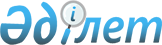 О внесении изменений и дополнения в постановление Правительства Республики Казахстан от 30 января 2008 года № 77 "Об утверждении Типовых штатов работников государственных организаций образования и перечня должностей педагогических работников и приравненных к ним лиц"Постановление Правительства Республики Казахстан от 3 июня 2020 года № 346.      Правительство Республики Казахстан ПОСТАНОВЛЯЕТ:       1. Внести в постановление Правительства Республики Казахстан от 30 января 2008 года № 77 "Об утверждении Типовых штатов работников государственных организаций образования и перечня должностей педагогических работников и приравненных к ним лиц" (САПП Республики Казахстан, 2008 г., № 3, ст. 40) следующие изменения и дополнение:      заголовок изложить в следующей редакции:      "Об утверждении Типовых штатов работников государственных организаций образования";       пункт 1 изложить в следующей редакции:      "1. Утвердить прилагаемые Типовые штаты работников государственных организаций образования.";       в Типовых штатах работников государственных организаций образования, утвержденных указанным постановлением:       в примечании раздела "1. Типовые штаты работников организаций дошкольного воспитания и обучения":       пункт 2 изложить в следующей редакции:      "2. В организациях дошкольного воспитания и обучения с приоритетным направлением развития воспитанников дополнительно устанавливаются штатные единицы должности:      методиста, не более одной единицы;      педагога по профильному обучению детей по 0,25 штатной единицы должности на каждую группу детей в возрасте от четырех лет и старше.";       пункт 4 изложить в следующей редакции:      "4. Штатные единицы педагога казахского языка в организациях дошкольного воспитания и обучения устанавливаются из расчета 0,25 штатной единицы должности на каждую группу детей в возрасте от трех лет и старше.";       пункт 12 изложить в следующей редакции:      "12. В организациях дошкольного воспитания и обучения, имеющих направления работы гуманитарно-эстетического профиля с учетом современных требований родителей и детей, дополнительно могут предусматриваться штатные единицы должностей хореографа, педагогов по эстетике, изобразительному искусству и других должностей.";       в разделе "2. Типовые штаты работников организаций начального, основного среднего, общего среднего образования":      примечание подраздела "Общеобразовательные школы" дополнить абзацем следующего содержания:      "В общеобразовательных школах должность педагога-ассистента устанавливается по рекомендации психолого-медико-педагогической консультации.";       наименование раздела "4. Типовые штаты работников специальных коррекционных организаций для детей и подростков с ограниченными возможностями в развитии" изложить в следующей редакции:      "4. Типовые штаты работников специальных организаций образования для детей и подростков с ограниченными возможностями в развитии";       примечание раздела "4. Типовые штаты работников специальных организаций образования для детей и подростков с ограниченными возможностями в развитии" изложить в следующей редакции:      "1. В специальных организациях образования для детей и подростков с ограниченными возможностями количество воспитателей устанавливается из расчета 2 штатной единицы на каждую группу воспитанников.      2. Наполняемость классов и воспитательных групп определяется соответствующим нормативным правовым актом о специальных организациях образования для детей и подростков с ограниченными возможностями.      3. В специальных организациях образования, имеющих детей-сирот, детей, оставшихся без попечения родителей, а также детей, находящихся в данной организации в воскресные и праздничные дни, дополнительно устанавливаются следующие должности:      0,25 штатной единицы должности воспитателя на каждые 25 таких детей, но не менее 0,25 единицы на организацию;      0,5 штатной единицы должности повара при наличии в организации не менее 25 таких детей.      4. В специальных организациях образования для детей с нарушениями опорно-двигательного аппарата, с нарушениями речи устанавливаются должности учителя-логопеда и учителя-дефектолога из расчета одной штатной единицы на 12-15 детей, для детей со сложной структурой дефекта – из расчета одной штатной единицы на группу из не более чем шести детей.      5. В специальных организациях образования, имеющих одну или несколько дошкольных групп, на каждую группу устанавливаются следующие должности:      воспитатель – две штатные единицы;      учитель-дефектолог в группах для глухих, слабослышащих, позднооглохших детей, для слепых и слабовидящих, для умственно отсталых детей – одна штатная единица.      6. В дошкольных группах специальных организаций образования для детей с нарушениями зрения, с нарушениями опорно-двигательного аппарата при наличии детей с нарушениями речи устанавливаются две штатные единицы помощника воспитателя, одна штатная единица учителя-логопеда на каждые 10 детей с тяжелыми нарушениями речи или на каждые 12 детей с нарушениями фонетического строя речи. Если дошкольные группы размещены в смежных спальных помещениях, устанавливаются должности: помощника воспитателя из расчета 2,5 штатной единицы и машиниста по стирке белья из расчета 0,5 штатной единицы на каждые две группы.      7. При наличии в специальных организациях образования двух и более дошкольных групп устанавливаются дополнительно по 0,5 штатной единице должностей повара и подсобного рабочего.      8. В специальных организациях образования для детей с нарушениями зрения, для детей с нарушениями опорно-двигательного аппарата, имеющих от четырех до девяти групп, устанавливаются дополнительно одна штатная единица должности подсобного рабочего и две штатные единицы должности подсобного рабочего при наличии от девяти и более групп.      9. В специальных организациях образования для детей с нарушениями опорно-двигательного аппарата устанавливается должность техника по ремонту ортопедических аппаратов: 0,5 штатной единицы с количеством в данных организациях до 100 воспитанников и одна штатная единица с количеством более 100 воспитанников.      10. В специальных организациях образования для детей с нарушениями зрения с количеством 4-5 групп, в которых учащиеся пользуются учебниками и учебной литературой с рельефным шрифтом, устанавливается 0,5 штатной единицы должности библиотекаря.      11. В специальных организациях образования для детей с нарушением слуха устанавливается должность техника по обслуживанию звукоусиливающей аппаратуры: одна штатная единица при наличии 3-8 классов, оборудованных звукоусиливающей аппаратурой, и 1,5 штатной единицы – при наличии 9-16 таких классов. В числе классов учитываются также дошкольные группы, в которых установлена звукоусиливающая аппаратура.      12. В специальных организациях образования для детей с нарушениями слуха устанавливается одна штатная единица должности учителя-дефектолога слухового кабинета.      13. Должность помощника воспитателя в специальных организациях образования устанавливается из расчета две штатные единицы на каждый спальный корпус, а при размещении в спальном корпусе более 100 воспитанников – две штатные единицы на каждый этаж спального корпуса.      14. При наличии в специальной организации образования изолятора, расположенного за пределами спального корпуса, устанавливаются дополнительно две штатные единицы должности помощника воспитателя.      15. В тех случаях, когда часть белья сдается в стирку в прачечную, в специальных организациях образования с числом до 15 групп, устанавливается одна штатная единица должности оператора стиральных машин, а с числом 15 и более групп – две штатные единицы должности.      16. В специальных организациях образования для детей с нарушениями опорно-двигательного аппарата на каждую группу устанавливается 0,5 штатной единицы должности медсестры-массажиста.      17. В специальных организациях образования с контингентом свыше 150 детей дополнительно вводится одна штатная единица должности врача-психиатра.";       в разделе "6. Типовые штаты работников организаций дополнительного образования":      наименование подраздела "Детские музыкальные, художественные школы, школы искусств" изложить в следующей редакции:      "Детские школы искусств (детские музыкальные школы, детские художественные школы, детские школы искусств, школы художественно-эстетической направленности)";      наименование подраздела "Дворцы, дома, центры, комплексы, студии детского и юношеского творчества" изложить в следующей редакции:      "Дворцы школьников (дома, центры, комплексы, центры детско-юношеского творчества), детские дворовые клубы, детские военно-патриотические клубы (клубные досуговые организации), организации по направлениям деятельности и интересам детей";      наименование подраздела "Станции и базы юных техников, туристов, натуралистов" изложить в следующей редакции:      "Станции юных натуралистов (детские экологические центры, биологические центры, экобиоцентры), станции юных техников (центры, школы технического творчества детей и юношества), станции юных туристов (центры детско-юношеского туризма)";      перечень должностей педагогических работников и приравненных к ним лиц, утвержденный указанным постановлением, исключить.      2. Настоящее постановление вводится в действие со дня его первого официального опубликования.© 2012. РГП на ПХВ «Институт законодательства и правовой информации Республики Казахстан» Министерства юстиции Республики Казахстан      Премьер-Министр
Республики Казахстан А. Мамин